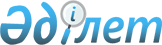 Об организации и обеспечении приписки граждан к призывному участку в январе - марте 2012 годаРешение акима Бейнеуского района от 17 января 2012 года № 1. Зарегистрировано Департаментом юстиции Мангистауской области 02 февраля 2012 года № 11-3-129

      В соответствии со статьями 17, 18 закона Республики Казахстан от 8 июля 2005 года «О воинской обязанности и воинской службе» РЕШИЛ:



      1. Провести приписку граждан мужского пола, которым в 2012 году исполняются семнадцать лет, к призывному участку в январе-марте 2012 года.

      Образовать призывной участок на базе государственного учреждения «Отдел по делам обороны Бейнеуского района» (далее - Отдел обороны).



      2. Акимам сел, сельских округов:

      предоставлять в Отдел обороны документы, подтверждающие количественный состав допризывников;

      оказать в Отдел обороны помощь в принятии допризывников на воинский учет.



      3. Рекомендовать:



      1) Начальнику государственного учреждения «Бейнеуский районный отдел внутренних дел Департамента внутренних дел Мангистауской области» А.Боранову:

      организовать в период приписки граждан взаймодействие с Отделом обороны и обеспечить общественный порядок в призывном участке;

      осуществлять контроль за явкой допризывников на призывной участок и пресекать попытки уклонения их от приписки;



      2) Директору государственного коммунального казенного предприятия «Бейнеуская центральная районная больница» З.Нуржановой обеспечить прохождения подлежащими приписке к призывному участку гражданами медицинскую комиссии в порядке, определяемом Постановлением Правительства Республики Казахстан от 30 января 2010 года № 44 «Об утверждении Правил проведения военно-врачебной экспертизы и Положения об органах военно-врачебной экспертизы».



      3) Начальнику Отдела обороны С.Кабиеву:

      добиться полного обхвата приписки допризывников к призывному участку и организовать их подготовку к воинской службе в Вооруженных Силах Республики Казахстан;

      провести в период приписки отбор кандидатов в военные учебные заведения;

      до 15 апреля 2012 года представить акиму района информацию о приписке граждан к призывному участку.



      4. Начальнику государственного учреждения «Бейнеуский районный отдел экономики и финансов» М.Нысанбаеву осуществить финансирование расходов, связанные с припиской граждан к призывному участку.



      5. Контроль за исполнением настоящего решения возложить на заместителя акима района К.Машырыкова.



      6. Настоящее решение вводится в действие по истечении десяти календарных дней после дня первого официального опубликования.      Аким района                             Б.Азирханов
					© 2012. РГП на ПХВ «Институт законодательства и правовой информации Республики Казахстан» Министерства юстиции Республики Казахстан
				